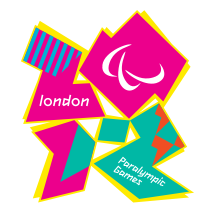 PARALYMPIC GAMES LONDON 2012The Paralympic Games are a major international multi-sport event where athletes with a physical disability compete; this includes athletes with mobility disabilities, amputations, blindness, and cerebral palsy. There are Winter and Summer Paralympic Games, which are held immediately following their respective Olympic Games. All Paralympic Games are governed by the International Paralympic Committee (IPC).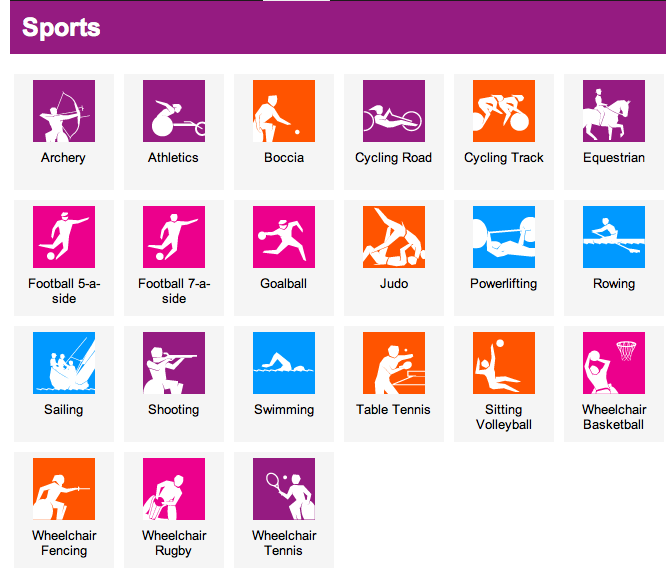 Facts:Once every two yearsWinter and Summer       GamesStart 29th August ‘12Finish 9th September‘12166 Teams503 event in 21 Sports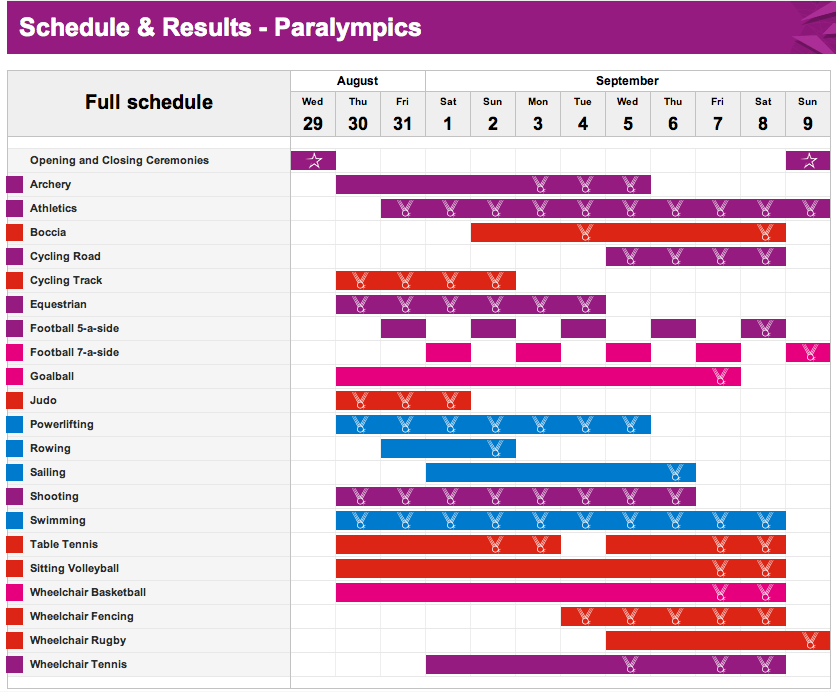 